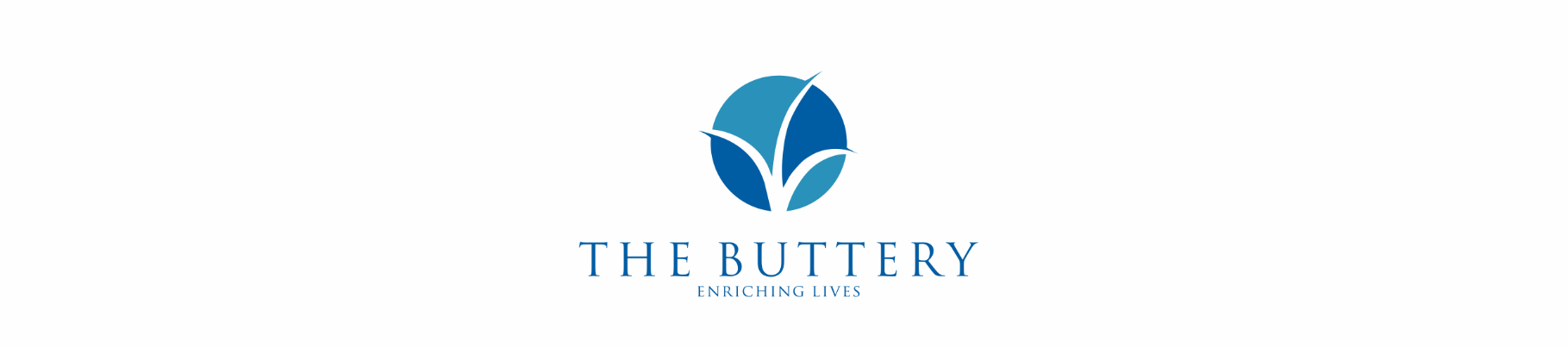 Complaints & Compliments FormPlease Choose Complaint ComplimentFirst NameLast NameMessageMessage